AGENDA – BRANSTON PARISH COUNCILTUESDAY 25TH SEPTEMBER  2018 6.30 PM – CLAYS LANE PARK PAVILIONOPENNESS OF LOCAL GOVERNMENT BODIES REGULATIONS 2014 HAS BEEN ADOPTEDAmendment to the Neighbourhood plan – see attachedErection of 6 dwellings with associated parking Land East of Main Street, Tatenhill, Staffordshire – RefusedProposed outline planning application – Land adjacent, Aviation Lane, 131 Affordable houses discussionP/2018/00939 – Erection of 24 dwellings and demolition of existing garage– Court Farm LaneP/2018/01042 – Howards Transport – Reserved mattersTO CONSIDER INTRODUCTION OF COMMUNITY AWARDSTO CONSIDER PURCHASE AND LOCATION FOR A MEMORIAL BENCHTO CONSIDER A PARISH COUNCIL WW1 COMMEMORATIVE EVENT AT THE PEACEWOOD BRANSTON LEASAGREE DATE AND TIME FOR OFFICAL OPENING OF ROUNDABOUTTO AGREE PLANS REQUIRED FOR REMEMBRANCE SUNDAY – 11TH NOVEMBERTO CONSIDER STRIMMING RIGHTS OF WAY TO GIVE WALKERS AND THE LOCAL FISHING CLUB ACCESS, BRANSTON LEASREPORTS FROM STAFFORDSHIRE COUNTY COUNCIL, EAST STAFFORDSHIRE BOROUGH COUNCILLORS, STAFFORDSHIRE POLICECLERKS REPORT, CORRESPONDENCE, POSSIBLE AGENDA ITEMS FOR MEETINGDATE, TIME AND PLACE OF NEXT MEETING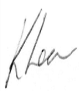 Kay Lear - Clerk/Proper officerOn behalf of Branston Parish Council1APOLOGIES FOR ABSENCE/RESIGNATIONS2DECLARATIONS OF INTEREST AND DISPENSATION REQUESTSPUBLIC QUESTION TIME3MINUTES OF THE LAST MEETING FOR APPROVAL 17TH JULY 2018, DRAFT MINUTES CIRCULATED PRIOR TO MEMBERS4MATTERS ARISING FROM MINUTES OF THE LAST MEETINGPublic rights of way updateToadhole conservation daysBranston in bloomAllotment site visit-5CHAIRMANS REPORT- MacMillian Coffee Morning--National Walking Festival Walk – 10 am 18th May 2019Blue bell planting – 3rd November 20186TO RECEIVE PRESENTATION FROM BURTON ALBION COMMUNITY TRUST - SUBJECT TO CONFIRMATION7FINANCEPayments for approvalAGAR updateInternal audit8PLANNING APPLICATION/MATTERS (PLANNING APPLICATIONSSUBMITTED TO MEMBERS PRIOR TO MEETING)